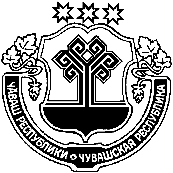 О внесении изменений в постановление администрации Шимкусского сельского поселения от 23.07.2019 № 36 «Об утверждении Порядка уведомления представителя  нанимателя (работодателя) о фактах обращения в целях склонения муниципального служащего администрации Шимкусского  сельского поселения к совершению коррупционных правонарушений»В соответствии с Федеральным законом от 25.12.2008 № 273-ФЗ «О противодействии коррупции», администрация Шимкусского сельского поселения п о с т а н о в л я е т:1. Внести в Порядок уведомления представителя нанимателя (работодателя) о фактах обращения в целях склонения муниципального служащего администрации Шимкусского сельского поселения к совершению коррупционных правонарушений, утвержденное постановлением администрации Шимкусского сельского поселения от 23.07.2019 № 36 следующие изменения:1) в разделе «Организация и проведение проверок сведений»:а) в пункте 4 слова «, утвержденной распоряжением администрации Янтиковского района Чувашской Республики от 19.11.2015 № 162-р» исключить;б) добавить пунктами 4.1 и 4.2 следующего содержания:«4.1 Проверка осуществляется путем направления уведомлений в органы прокуратуры Чувашской Республики, МВД по Чувашской Республике, ФСБ, проведения бесед с муниципальным служащим, подавшим уведомление, указанным в уведомлении, получения от муниципального служащего пояснения по сведениям, изложенным в уведомлении.Уведомление направляется главой Шимкусского сельского поселения в органы прокуратуры Чувашской Республики, МВД по Чувашской Республике, Управление ФСБ по Чувашской Республике не позднее 7 дней с даты регистрации уведомления в журнале, о чем уполномоченное лицо в течение одного рабочего дня уведомляют муниципального служащего, передавшего или направившего уведомление.По решению главы Шимкусского сельского поселения уведомление может быть направлено как одновременно во все перечисленные государственные органы, так и в один из них. В случае направления уведомления одновременно в несколько федеральных государственных органов (их территориальные органы) в сопроводительном письме перечисляются все адресаты.»;     	«4.2 Проверка проводится в течение тридцати рабочих дней с момента регистрации уведомления.»;в) добавить пунктами 10.1. и 10.2 следующего содержания:«10.1 Результаты проведенной проверки оформляются в виде письменного заключения.В заключении указываются сроки проведения проверки, фамилия, имя и отчество (при наличии) муниципального служащего, подавшего уведомление, обстоятельства, послужившие основанием для проведения проверки, подтверждение достоверности либо опровержение факта обращения, послужившего основанием для составления уведомления, причины и обстоятельства, способствовавшие обращению в целях склонения муниципального служащего к совершению коррупционных правонарушений, меры, рекомендуемые для разрешения сложившейся ситуации.Заключение подписывается проводившим проверку ответственным должностным лицом.Заключение в течение 3 рабочих дней со дня его подписания направляется вместе с уведомлением и другими материалами проверки представителю нанимателя, а его копия – муниципальному служащему, подавшему уведомление.». 	2. Настоящее постановление вступает в силу  со дня его официального опубликования.Глава Шимкусского сельского поселенияЯнтиковского района Чувашской Республики                          А.В. ТрофимовЧУВАШСКАЯ РЕСПУБЛИКА ЯНТИКОВСКИЙ РАЙОН     ЧĂВАШ РЕСПУБЛИКИ    ТĂВАЙ РАЙОНĚ ЧУВАШСКАЯ РЕСПУБЛИКА ЯНТИКОВСКИЙ РАЙОН  АДМИНИСТРАЦИЯ ШИМКУССКОГО СЕЛЬСКОГОПОСЕЛЕНИЯ ПОСТАНОВЛЕНИЕ«23» декабря .  № 87село Шимкусы          ТУРИКАС ТУШКИЛ ЯЛ ПОСЕЛЕНИЙĚН АДМИНИСТРАЦИЙĚ      ЙЫШĂНУ        «23» декабрь  2021 ç.  87 №         Турикас Тушкил ялěАДМИНИСТРАЦИЯ ЬСКОГОПОСЕЛЕНИЯ ПОСТАНОВЛЕНИЕ«   » апреля .  №село Шимкусы